TRN Resource: Roadmap to Action ComponentsIn the Roadmap to Action module, the team will move from solution level to project level, then view the process from a funding perspective. The images and green arrows below will help the resilience planning team keep the big picture in mind while identifying the focus of each action.  Action 1: Define Projects for Solution Implementation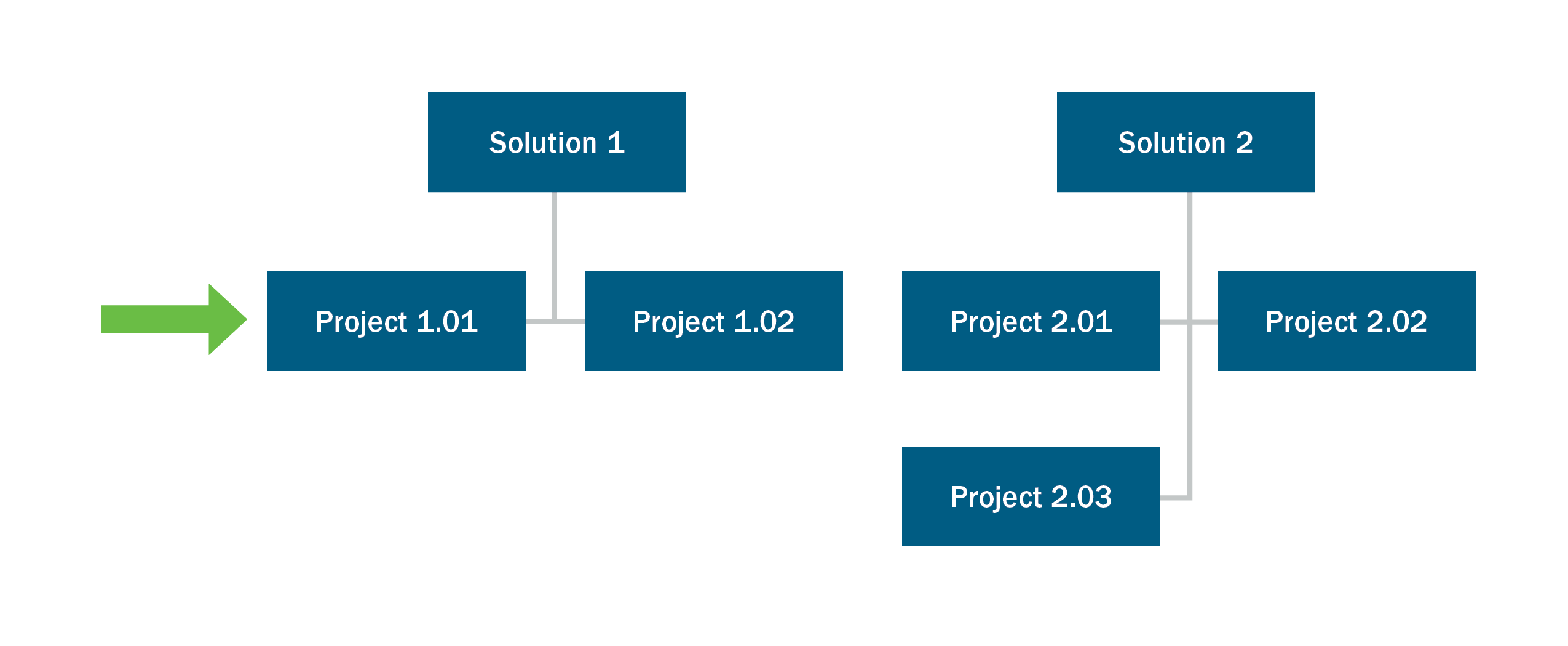 Action 2: Evaluate Potential Funding Sources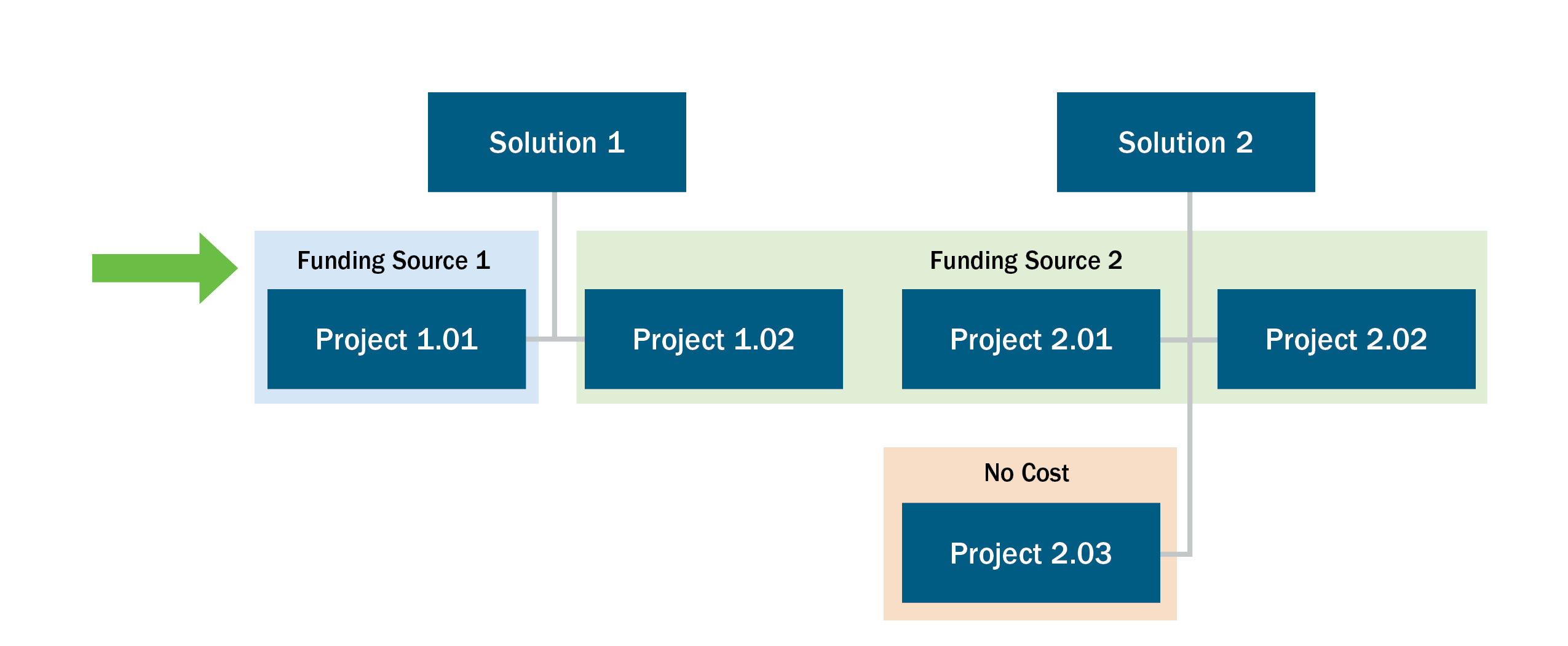 Action 3: Create the Business Justification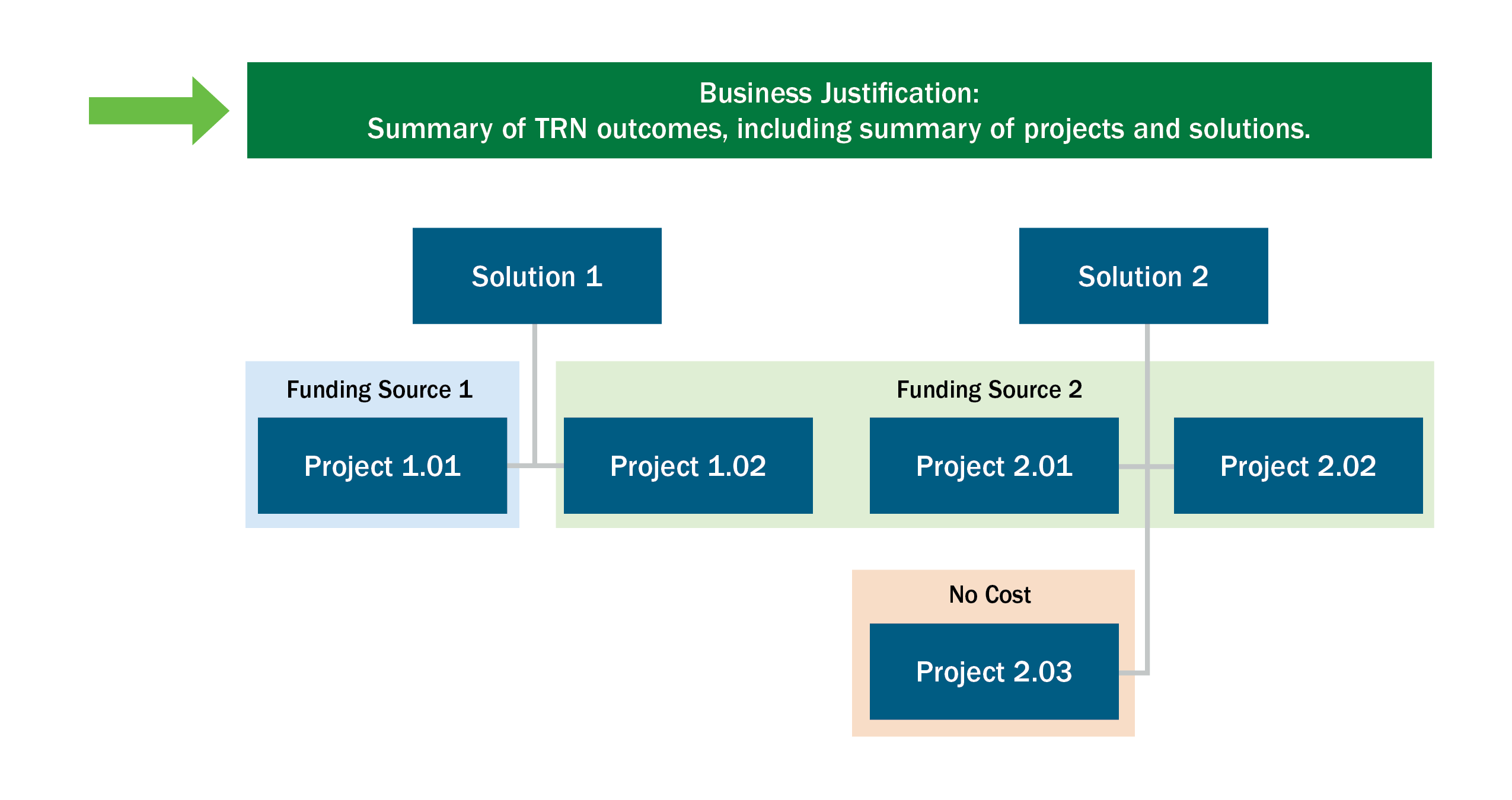 Action 4: Create an Execution Plan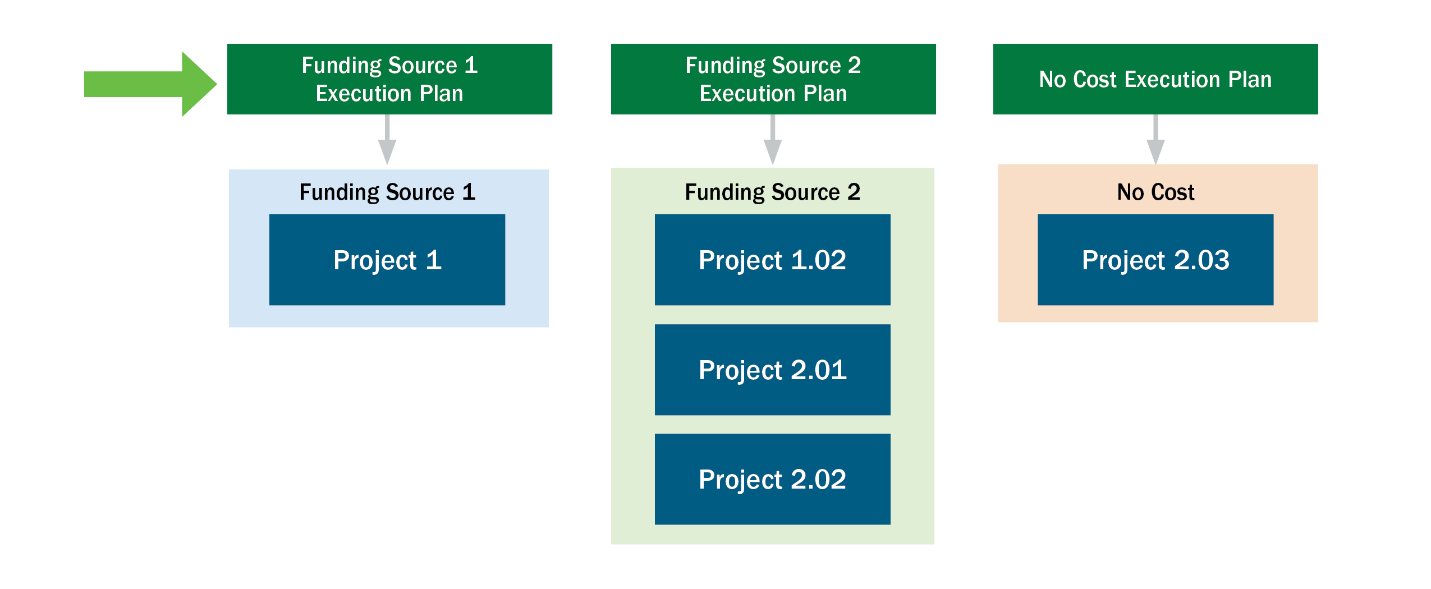 Action 5: Implement and Sustain Resilience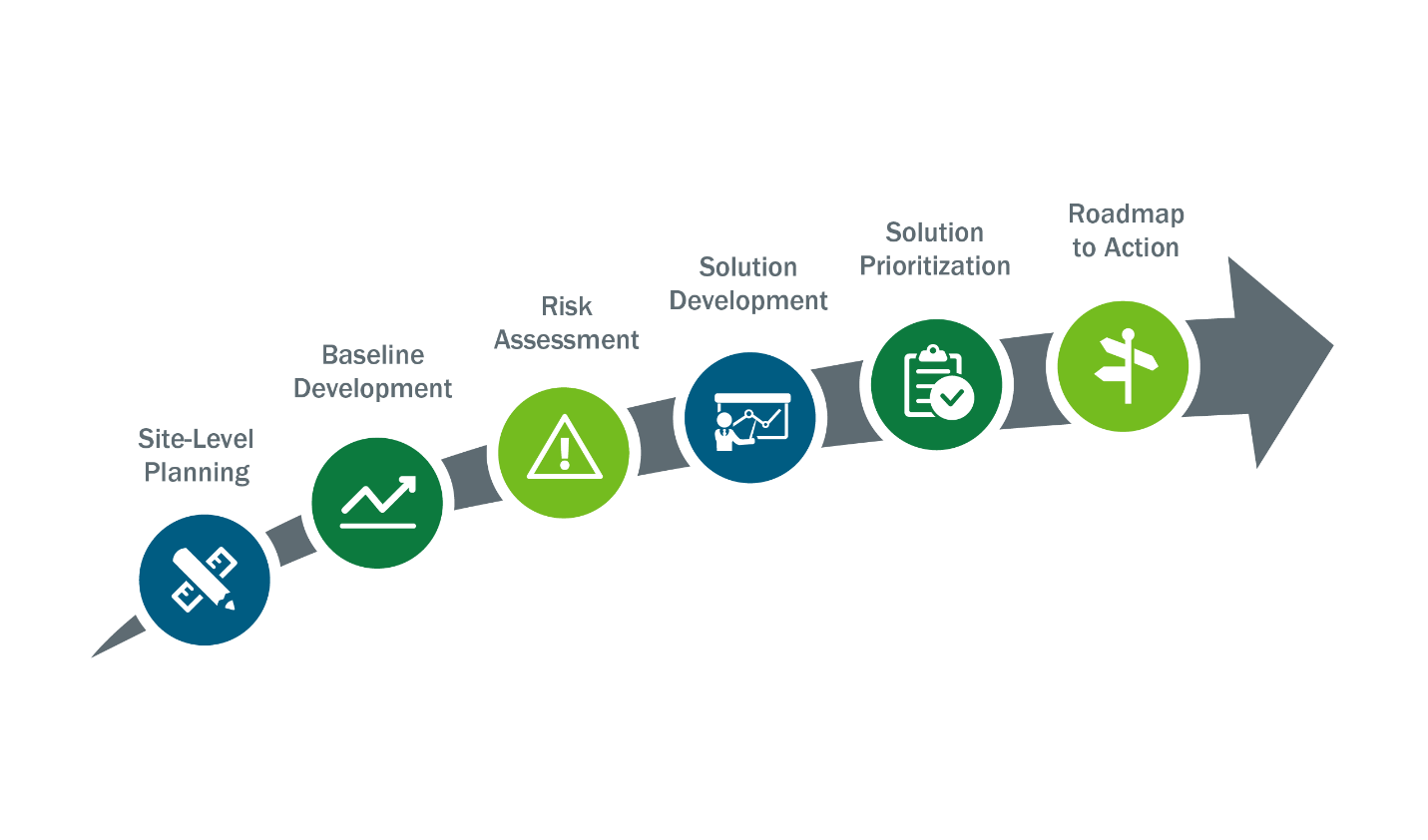 